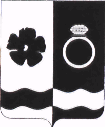 СОВЕТ ПРИВОЛЖСКОГО МУНИЦИПАЛЬНОГО РАЙОНАКОНТРОЛЬНО-СЧЕТНАЯ ПАЛАТА. Приволжск, ул. Революционная дом 63,. Председатель КСП Тел. 8-493-39-4-11-13. sovetpriv@mail.ru                  Исх. №   56 – КС                                           от  20.11.2023 гПредседателю Совета Приволжского городского поселенияИ. Л. АстафьевойУважаемая Ирина Леонидовна!	Направляем Вам заключение на проект решения Совета Приволжского городского поселения  «О принятии бюджета Приволжского городского поселения на 2024 год и на плановый период 2025 и 2026 годов в первом чтении»»Настоящее заключение подготовлено Контрольно-счетной палатой Приволжского  муниципального района (далее по тексту – Контрольно-счетной палатой) в соответствии с Бюджетным кодексом Российской Федерации (далее – БК РФ), решением Совета Приволжского городского поселения от 28.11.2012 № 67 «Об утверждении положения о бюджетном процессе в Приволжском городском поселении», решением Совета Приволжского муниципального района от  27.05.2015 г  № 53 «Об утверждении Положения о Контрольно-счетной палате  Приволжского муниципального района.»Проект решения Совета Приволжского городского поселения  «О бюджете Приволжского городского поселения  на  2024 год и на плановый период 2025 и 2026 годов» (далее – проект решения о бюджете) внесен администрацией Приволжского муниципального района на рассмотрение Совета Приволжского городского поселения,  что соответствует требованиям статьи 185 БК РФ и статьи 15 Положения о бюджетном процессе. Перечень документов, представленных одновременно с проектом решения о бюджете, соответствует требованиям предусмотренные статьей 184.2 Бюджетного кодекса Российской Федерации и Положения о бюджетном процессе. Прогноз социально-экономического развития района разработан на 3 года (2024-2026) и одобрен администрацией Приволжского муниципального района, что соответствует требованиям статьи 173 БК РФ.	Основные направления бюджетной политики и основные направления налоговой политики утверждены  постановлением администрацией Приволжского муниципального района  от 25.09.2023 № 549-п «Об основных направлениях бюджетной и налоговой политики Приволжского муниципального района, Приволжского городского поселения на 2024 год и на плановый период 2025 и 2026 годов» разработаны в соответствии со статьей 172 Бюджетного кодекса Российской Федерации. Анализ проекта решения о бюджете       Проект бюджета составлен на 3 года (очередной финансовый год и плановый период), что соответствует требованиям пункта 2 статьи 1 Положения о бюджетном процессе. В соответствии с требованиями пункта 1 статьи 184.1 БК РФ, пункта 2 статьи 14 Положения о бюджетном процессе проектом решения о бюджете закреплены основные характеристики бюджета: общий объем доходов, общий объем расходов, профицит бюджета.              В проекте решения о бюджете также содержатся все иные показатели, установленные пунктом 3 статьи 184.1. БК РФ, пунктом 3 статьи 14 Положения о бюджетном процессе. В соответствии с пунктом 2 статьи 20 БК РФ в проекте решения о бюджете утверждены Перечень главных администраторов (администраторов) доходов бюджета Приволжского городского поселения и закрепляемые за ними виды (подвиды) доходов бюджета Приволжского городского поселения на 2024 год и на плановый период 2025 и 2026 годов (приложение 2 к проекту решения о бюджете).В соответствии со статьей 23 БК РФ в проекте решения о бюджете установлен перечень главных администраторов источников финансирования дефицита бюджета Приволжского городского поселения на 2024 год и на плановый период 2025 и 2026  годов (приложение 4 проекту решения о бюджете).В соответствии с пунктом 2 статьи 21 БК РФ перечень главных распорядителей средств бюджета Приволжского городского поселения установлен проектом решения о бюджете в составе ведомственной структура расходов бюджета Приволжского городского поселения на 2024 год и на плановый период 2025 и 2026  годов (приложения 7 к проекту решения о бюджете).Общий объем условно утвержденных расходов планируется:на 2025 год в сумме 3 366 526,87 руб.;на 2026 год в сумме 7 062 505,50 руб. соответствует требованиям абзаца 8 пункта 3 статьи 184.1 БК РФ.В расходной части бюджета предусмотрен резервный фонд администрации Приволжского муниципального района (исполнитель полномочий исполнительно-распорядительного органа местного самоуправления Приволжского городского поселения)на 2024 год в размере 500,0 тыс. рублей или 0,3% от общей суммы планируемых расходов, на 2025 год - в размере 500,0 тыс. рублей или 0,3%, на 2026 в размере 500,0 тыс. рублей или 0,3%, что соответствует требованиям пункта 3 статьи 81 БК РФ, (не более 3% от общего объема расходов на соответствующий период).Объем бюджетных ассигнований муниципального дорожного 
фонда Приволжского городского поселения планируется:на 2024 год в сумме 40 012 808,55 руб.;на 2025 год в сумме 38 647 665,59 руб.;	на 2026 год в сумме 38 402 721,94 руб. что соответствует требованиям пункта 5 статьи 179,4 БК РФ.Верхний  предел муниципального долга Приволжского городского поселения на 1 января 2025 года в сумме 0,00 руб., в том числе верхний предел долга по муниципальным гарантиям в сумме 0,00 руб.;на 1 января 2026 года в сумме 0,00 руб., в том числе верхний предел долга по муниципальным гарантиям в сумме 0,00 руб.на 1 января 2027 года в сумме 0,00 руб., в том числе верхний предел долга по муниципальным гарантиям в сумме 0,00 руб.Объем расходов бюджета Приволжского городского поселения на обслуживание муниципального долга Приволжского городского поселения:на 2024 год в сумме 1 825,13 руб. на погашение реструктурированной в 2018 году задолженности, по бюджетному кредиту предоставленному бюджету Приволжского городского поселения Приволжского муниципального района Ивановской области в целях частичного покрытия дефицита бюджета Приволжского городского поселения, по Соглашению № 1 о реструктуризации обязательства (задолженности) по бюджетному кредиту от 29.06.2018;на 2025 год в сумме 0,00 руб.;на 2026 год в сумме 0,00 руб.         		        При составлении проекта решения о бюджете применялась бюджетная классификация, утвержденная приказом Министерства финансов Российской Федерации от 01.07.2013 № 65н «Об утверждении указаний о порядке применения бюджетной классификации Российской Федерации» (с учетом письма Минфина от 17.10.2016 №020-05-11\60659), что соответствует требованиям статей 18, 20, 21, 22 БК РФ.В соответствии со статьями 110.1, 110.2 БК РФ отдельными приложениями 9 к проекту решения о бюджете утверждены: Программа муниципальных внутренних   заимствований Приволжского городского поселения на 2024 год и на плановый период 2025 и 2026 годов. Программа муниципальных заимствований Приволжского муниципального района на 2024 год и на плановый период 2025 и 2026 годовПрограмма муниципальных гарантий Приволжского городского поселения на 2024 год и на плановый период 2025 и 2026 годов, согласно которым привлечение муниципальных внутренних заимствований и предоставления муниципальных внутренних гарантий не планируется.Общий объем бюджетных ассигнований на исполнение муниципальных гарантий Приволжского городского поселения по возможным гарантийным случаям:на 2024 год - 0,00 рублей;на 2025 год - 0,00 рублей;на 2026 год - 0,00 рублей.Остатки  субсидий, предоставленных в 2023 году муниципальным бюджетным и автономным учреждениям Приволжского городского поселения на выполнение муниципального задания, в объеме, соответствующем недостигнутым показателям муниципального задания, подлежат в срок до 1 марта 2024 года возврату в бюджет Приволжского городского поселения в соответствии с порядком, установленным Администрацией Приволжского муниципального района.Остатки  средств бюджета Приволжского городского поселения на начало текущего финансового года в объеме, не превышающем сумму остатка неиспользованных бюджетных ассигнований на оплату заключенных от имени Приволжского городского поселения муниципальных контрактов на поставку товаров, выполнение работ, оказание услуг, подлежавших в соответствии с условиями этих муниципальных контрактов оплате в отчетном финансовом году, направляются на увеличение в текущем финансовом году бюджетных ассигнований на указанные цели по оплате заключенных муниципальных контрактов. Размер увеличения (индексации) должностных окладов муниципальных служащих Приволжского городского поселения с 1 октября 2024 года равного 1,053.      Проект решения о бюджете предусматривает вступление в силу с 01 января 2024 года, что соответствует требованиям пункта 1 статьи 27 Положения о бюджетном процессе.Основные характеристики бюджетаПроектом решения о бюджете предлагается утвердить бюджет 	На 2024 год:1) Общий объем доходов бюджета в сумме 166 964 655,82 руб.2) Общий объем расходов бюджета в сумме 164 964 655,82 руб. 3) Профицит бюджета в сумме 2 000 000,00 руб. 	на 2025 год:1) Общий объем доходов бюджета в сумме 155 890 819,50 руб., 2) Общий объем расходов бюджета в сумме 155 890 819,50 руб.3) Дефицит/профицит бюджета в сумме 0,00 руб.	на 2026 год:1) Общий объем доходов бюджета в сумме 161 231 248,94 руб. 2) Общий объем расходов бюджета в сумме 161 231 248,94 руб. 3) Дефицит/профицит бюджета в сумме 0,00 руб.Проект бюджета Приволжского городского поселения на 2024 год спланирован с профицитом.Дефицит (профицит) бюджета на 2025-2026 годы  проектом решения о бюджете не запланирован. Динамика основных характеристик бюджета Приволжского городского поселения за период на 2024 год и на плановый период 2025 и 2026 годов представлена в таблице:Доходы бюджета Приволжского городского поселения на 2024 год и на плановый период 2025 и 2026 годовПроект решения Совета Приволжского городского поселения «О бюджете Приволжского городского поселения на 2024 год и на плановый период 2025 и 2026 годов в первом чтении» сформирован:-в соответствии с требованиями Бюджетного кодекса Российской Федерации и в соответствии с действующим налоговым законодательством, с учетом принятых федеральных и областных законов, вступающих в действие                                     с 1 января 2024 года;-на основе прогноза социально-экономического развития ПГП на 2024 – 2026 годы;-с учетом основных направлений бюджетной и налоговой политики ПГП на 2024 – 2026 годы; -с учётом прогноза администраторов доходов;-с учетом безвозмездных поступлений от других бюджетов бюджетной системы (на основании проекта Закона Ивановской области «Об областном бюджете на 2024 год и на плановый период 2025 и 2026 годов»);-без учета прогнозного плана приватизации муниципального имущества Приволжского городского поселения. Общая сумма доходов бюджета ПГП на 2024 год прогнозируется в сумме 166 964 655,82 руб., что ниже уровня 2023 года на 38 325 832,24 руб. (за счет уменьшения безвозмездных поступлений).Ожидаемое поступление налоговых и неналоговых доходов в 2024 году составит 128 525 844,26 руб.Прогноз поступления НДФЛ на 2024 год составит 94 942 300,00 руб.Прогноз поступлений акцизов в 2024 году составляет 2 174 830,00 руб.  Доля акцизов в структуре прогноза налоговых доходов бюджета ПГП в 2024 году прогнозируется на уровне 1,9%. Прогноз поступлений доходов от уплаты акцизов на нефтепродукты подлежит корректировке в случае получения уточненного прогноза доходов от главного администратора доходов -Управления Федерального казначейства по Ивановской области.Прогноз по налогам на имущество в структуре налоговых доходов бюджета ПГП в 2024 году составляют 7 508 000,00 руб. или 7,2%.Доходы от использования имущества, находящегося в муниципальной собственности, прогнозируются в 2024 году в сумме 3 979 000,00 руб., что на 1 080 000 руб. выше оценки 2023 года. Главными администраторами доходов от использования имущества, находящегося в муниципальной собственности, является Администрация Приволжского муниципального района в лице комитета по управлению муниципальным имуществом АПМР.Доходы от оказания платных услуг и компенсации затрат в 2024 году составят 19 397 214,32 руб., в т.ч. от МФЦ предоставление государственных и муниципальных услуг – 307 000 руб., от МКУ управление делами – возмещение расходов по договорам аренды 520 000,00 руб., от МКУ «ОКМСиТ» 30 000,00 руб., от администрации ПМР- 18 540 214,32 руб. (выплата за дополнительные площади).Доходы от продажи материальных и нематериальных активов прогнозируются на 2024 год в размере 514 999,94 руб.Безвозмездные поступления из областного бюджета на 2024 год прогнозируются в сумме 38 438 811,56 руб., что ниже уровня 2023 года на 60 844 872,96 руб. Дотация на выравнивание бюджетной обеспеченности в 2024 году составит 17 240 800 руб. Объем дотации в проекте бюджета ПГП поселения на 2024 год и плановый период 2025 и 2026 годов установлен в соответствии с законом Ивановской области «Об областном бюджете на 2023 год и на плановый период 2024 и 2025 годов».Субсидия бюджетам городских поселений на осуществление дорожной деятельности в отношении автомобильных дорог общего пользования, а также капитального ремонта и ремонта дворовых территорий многоквартирных домов, проездов к дворовым территориям многоквартирных домов населенных пунктов в 2024 году составит 19 142 706,56 руб., что на уровне 2023 года.Субсидия бюджетам городских округов, муниципальных районов и городских поселений Ивановской области на софинансирование расходов по обеспечению функционирования многофункциональных центров предоставления государственных и муниципальных услуг составит 1 075 846,00руб., что ниже уровня 2023 года на 34 815,00 руб.Субвенция бюджетам городских поселений на осуществление первичного воинского учета органами местного самоуправления поселений, муниципальных и городских округов в 2024 году составит 904 725 руб. что выше уровня 2023 года на 38 825,00 руб.Общая сумма доходов бюджета ПГП на 2025 год прогнозируется в сумме 155 890 819,50 руб., на 2026 год в сумме 161 231 248,94 руб.Налоговые и неналоговые поступления в 2025 и 2026 годах соответственно составят 117 420 274,94 руб. и 124 009 309,94 руб.Прогноз поступлений НДФЛ на 2025 и 2026 годы составит соответственно 10 688 450,00 руб. и 107 230 600,00 руб.Прогноз поступлений акцизов в 2025 и 2026 годах – 2 328 710,00 руб. ежегодно. Прогноз по налогам на имущество в структуре налоговых доходов бюджета ПГП в 2025 и 2026 годах составляет соответственно 7 747 000,00 руб. и  7 815 000,00 руб.Доходы от использования имущества, находящегося в муниципальной собственности прогнозируются в 2025 и 2026 годах в сумме 3 982 000,00 руб. и  3 985 000,00 руб.Доходы от оказания платных услуг и компенсации затрат в 2025 году составят 2 149 615,00 руб., в т.ч. от МФЦ предоставление государственных и муниципальных услуг – 309 000,00 руб., МКУ управление делами - возмещение расходов по договорам аренды - 525 000,00 руб., от МКУ «ОКМСиТ» -30 000,00 руб., от администрации ПМР – выплата за доп. площади 1 285 615,00 руб., в 2026 году составят 2 125 000,00 руб., в т.ч. от МФЦ предоставление государственных и муниципальных услуг–  311 000,00 руб., МКУ управление делами - возмещение расходов по договорам аренды -530 000,00 руб., от МКУ «ОКМСиТ» 30 000,00  руб. от администрации ПМР – выплата за доп. площади 1 254 000,00 руб.Доходы от продажи материальных и нематериальных активов прогнозируются на 2025-2026 годы в размере 514 999,94 руб. ежегодно.В 2025 году безвозмездные поступления составят 38 470 544,56,00 руб., из них дотация на выравнивание бюджетной обеспеченности 17 240 800,00 руб., субвенция бюджетам городских поселений на осуществление первичного воинского учета органами местного самоуправления поселений, муниципальных и городских округов в сумме 936 340,00 руб.В 2026 году безвозмездные поступления составят 19 981 139,00 руб., из них дотация на выравнивание бюджетной обеспеченности в сумме 18 905 293,00 руб., субсидия бюджетам городских округов, муниципальных районов и городских поселений Ивановской области на софинансирование расходов по обеспечению функционирования многофункциональных центров предоставления государственных и муниципальных услуг составит 1 075 846,00 руб.Анализ распределения расходов бюджета Приволжского                                           городского поселения по разделам и подразделам классификации расходов бюджетов на 2024 год и плановый период 2025 и 2026 годыРасходы на 2024 год запланированы меньше на – 57 085 564,85 рублей от ожидаемого исполнения за 2023 год.		Наибольший удельный вес в структуре расходов на 2024 года составляют расходы на: общегосударственные вопросы – 24,4%;национальная экономика – 24,3%;расходы на культуру, кинематографию – 21,9%;жилищно-коммунальное хозяйство – 19,3%;физическую культуру и спорт – 6,4%; национальную безопасность и правоохранительную деятельность – 2,0%;средства массовой информации-0,9%;национальная оборона-0,5%;на образование планируется направить 0,2% социальная политика 0,9% от общей суммы расходов.      		Аналогичная структура расходов планируется и на 2025-2026 годы.Для внесения платы за реструктуризацию реструктурированной в 2018 году задолженности по бюджетному кредиту предоставленному бюджету ПГП Приволжского муниципального района Ивановской области в целях частичного покрытия дефицита бюджета Приволжского городского поселения, в соответствии с соглашением №1 о реструктуризации обязательства (задолженности) по бюджетному кредиту от 29.06.2018 (подраздел 1301) запланированы средства в 2024 год в сумме 1 825,13 руб.  В 2024 году будет окончательно погашен привлеченный кредит.Программная часть проекта решения о бюджетеПо состоянию на 01.09.2023 года администрацией Приволжского муниципального района утверждено 13 муниципальных программ по основным направлениям деятельности органов местного самоуправления:Контрольно счетной палатой проведена экспертиза 13 проектов муниципальных программ. Представленные для проведения финансово - экономической экспертизы проекты Постановления администрации  Приволжского муниципального района подготовлены в соответствии с требованиями норм действующего бюджетного законодательства Российской Федерации. Замечаний  по итогам экспертизы не выявлено, проекты постановлений администрации были рекомендованы к принятию.Перечень муниципальных программ (подпрограмм)Приволжского городского поселенияна 2023 год и плановый период 2024 и 2025 годы.  В соответствии с пунктом 1 статьи 179 БК РФ все вышеуказанные программы утверждены соответствующим правовым актом (постановлением) администрации Приволжского муниципального района.  	Проведя анализ представленных 13 муниципальных программ Контрольно-счетной палатой установлено, что все программы утверждены в установленный срок до 01 сентября 2022 года.Бюджет Приволжского городского поселения сформирован в рамках «программного бюджета».        Объем бюджетных ассигнований на финансовое обеспечение реализации муниципальных программ предусмотрен в проекте решения о бюджете по соответствующей каждой программе целевой статье расходов бюджета в соответствии с постановлениями администрации, утвердившими программы, что соответствует требованиям пункта 4 статьи 21, пункта 2 статьи 179 БК РФ, пункта 3 статьи 14 Положения о бюджетном процессе. Расходы на программные мероприятия на  2024  год запланированы в сумме  149 418 817,25  руб., что составляет 90,6% от общего объема расходов, на 2025 год – 141 547 712,37 руб., (или 92,8% от общего объема расходов), на 2026 год – 141 150 476,41  руб. (или 91,6% от общего объема расходов). Расходы на не программные мероприятия в 2024 год запланированы в сумме  15 545 838,57 руб., что составляет 9,4% от общего объема расходов, на 2024 год –10 976 580,26 руб., (или 7,2%  от общего объема расходов), на 2025 год – 13 018 267,03 руб. (или 8,4%  от общего объема расходов).                                                      ВыводыПредставленный проект решения Совета Приволжского городского поселения «О принятии бюджета Приволжского городского поселения на 2024 год и на плановый период 2025 и 2026 годов в первом чтении» в целом соответствует требованиям бюджетного законодательства Российской Федерации и может быть рекомендован к утверждению Советом Приволжского городского поселения в предложенной редакции. Председатель Контрольно-счетной палаты                                              Приволжского муниципального района:                           О. Л. Орлова                     Вид долгового обязательстваСумма, руб.Сумма, руб.Сумма, руб.Вид долгового обязательства2024 год2025 год2026 год1234Бюджетные кредиты из других бюджетов бюджетной системы Российской Федерации0,00,00,0Привлечение0,00,00,0Погашение0,00,00,0Кредиты кредитных организаций0,00,00,0Привлечение0,00,00,0Погашение0,00,00,02024 годв  руб.2025 годв  руб.2026 гол в  руб.Общий объем доходов бюджета166 964 655,82155 890 819,50161 231 248,94Общий объем расходов бюджета164 964 655,82155 890 819,50161 231 248,94Профицит бюджета2 000 000,000,000,00Основные характеристики проекта бюджетаПлан на 2023 год, руб.Ожидаемое исполнение за 2023 год , руб.2024 год2025 год2026 годОсновные характеристики проекта бюджетатыс. рублейтыс. руб.тыс. рублейтыс. рублейтыс. рублейДоходы, всего205 290 488,06206 062 601,70166 964 655,82155 890 819,50161 231 248,94% к предыдущему году100,781,093,4103,4налоговые и неналоговые доходы106 006 803,54106 778 917,18128 525 844,26117 420 274,94124 009 309,94% к предыдущему году95,1120,491,4105,6безвозмездные поступления99 283 684,5299 283 684,5238 438 811,5638 470 544,5637 221 939,00% к предыдущему году100,038,7100,196,8Расходы221 278 107,03222 050 220,67164 964 655,82155 890 819,50161 231 248,94% к предыдущему году100,374,394,5103,4Дефицит -Профицит +-15 987 618,97-15 987 618,97+2 000 000,000,000,00Раздел/ подразделНаименованиеПлан на 2023 год, руб.Ожидаемое исполнение за 2023 год, руб.2024 год2025 год2026 годНаибольший удельный вес в структуре расходов на 2024 год0100Общегосударственные вопросы39 020 049,7639 020 049,7640 223 400,6534 200 789,1437 105 267,0324,40200Национальная оборона865 900,00865 900,00904 725,00936 340,000,000,50300Национальная безопасность и правоохранительная деятельность3 148 593,123 148 593,123 352 164,863 340 634,863 340 634,862,00400Национальная экономика45 852 638,3445 852 638,3440 097 608,5538 732 465,5938 487 521,9424,30500Жилищно-коммунальное хозяйство74 388 540,3075 160 653,9431 774 217,8227 839 217,8227 839 217,8219,30700Образование378 000,00378 000,00378 000,00378 000,00378 000,000,20800Культура, кинематография45 762 909,6145 762 909,6136 127 301,4234 991 432,8334 912 689,4021,91000Социальная политика103 964,91103 964,9173 964,9173 964,9173 964,910,11100Физическая культура и спорт10 434 173,3910 434 173,3910 499 709,7910 499 709,7910 499 709,796,41200Средства массовой информации1 319 507,431 319 507,431 531 737,691 531 737,691 531 737,690,91300Обслуживание государственного и муниципального долга3 830,173 830,171 825,130,000,00ВСЕГО РАСХОДОВ221 278 107,03222 050 220,67164 964 655,82152 524 292,63154 168 743,44100,0Наименование2024 год2025 год2026 годМуниципальная программа "Долгосрочная сбалансированность и устойчивость бюджетной системы Приволжского городского поселения"501 825,13500 000,00500 000,00Муниципальная программа "Развитие культуры, молодежной политики, спорта, туризма и профилактики наркомании в Приволжском городском поселении"42 342 127,7041 206 259,1141 127 515,68Муниципальная программа "Развитие субъектов малого и среднего предпринимательства в Приволжском городском поселении"20 000,0020 000,0020 000,00Муниципальная программа "Управление и распоряжение муниципальным имуществом  в Приволжском городском поселении"3 335 000,003 335 000,003 335 000,00Муниципальная программа "Безопасный город"3 352 164,863 340 634,863 340 634,86Муниципальная программа "Благоустройство территории Приволжского городского поселения"21 884 099,0721 728 699,0721 728 699,07Муниципальная программа "Обеспечение доступным и комфортным жильем, объектами инженерной инфраструктуры и услугами ЖКХ населения Приволжского городского поселения"5 910 000,001 945 000,001 945 000,00Муниципальная программа "Содержание общественных бань Приволжского городского поселения"3 350 318,753 350 318,753 350 318,75Муниципальная программа "Комплексное развитие транспортной инфраструктуры Приволжского городского поселения"40 012 808,5538 647 665,5938 402 721,94Муниципальная программа"Обеспечение оптимальных условий деятельности в административном здании по адресу: Ивановская область, г. Приволжск, ул.Революционная, дом 63"22 562 594,7521 346 256,5521 272 707,67Муниципальная программа "Организация предоставления государственных и муниципальных услуг на базе МФЦ"4 967 878,444 967 878,444 967 878,44Муниципальная программа "Формирование современной городской среды на территории Приволжского городского поселения"970 000,001 000 000,001 000 000,00Муниципальная программа "Градостроительная деятельность на территории Приволжского городского поселения"210 000,00160 000,00160 000,00Непрограммные направления деятельности15 545 838,5710 976 580,2613 018 267,03ИТОГО164 964 655,82152 524 292,63154 168 743,44